Salzburg/Austria, May 2021Platform for the fusion of OT and ITCOPA-DATA publishes major release of zenon 10The events of the last 16 months have sharpened the focus on digital solutions and business models. The zenon software platform from software specialist COPA-DATA helps companies to implement industrial IoT in the production of food and beverages. Today, the company publishes its latest major release: zenon 10, a more integrated, all-in-one version of the software platform. The automation and digitalization of the manufacturing industry has been in the DNA of software manufacturer COPA-DATA for more than 30 years. Today, many successful machine manufacturers in the food and beverage industry rely on the ergonomic usability of the zenon software platform to control their machines. "I see zenon today as synonymous with the fusion of OT and IT. With zenon 10, we have the perfect platform for introducing production systems to IT. In the future, there will be more tools and services that round out the whole package. But zenon 10 already has all the important blocks," says COPA-DATA founder and CEO Thomas Punzenberger. zenon 10 highlights for the food and beverage industryQuality and flexibility in production determine competitive advantage in the food and beverage sector. zenon 10 helps with this by offering innovations on multiple levels. "We are advancing application engineering to the next level of performance. The use of Smart Objects dramatically speeds up the engineering process for machine manufacturers and end users in the food and beverage industry. Applications become more reliable and easier to maintain," says Alexander Fröhlich, Food & Beverage Industry Specialist.This sector is characterized by an abundance of machine manufacturers and heterogeneous system components, so it will greatly benefit from the expansion of connectivity in zenon 10. The S7TIA driver now supports TIA16 to enable the latest iteration of the TIA portal for integrating the most important Siemens devices. The B&R PVI driver is among the many more that were also improved. In terms of database integration, zenon 10 offers even more support in data collection, contextualization and archiving. In particular, the improved SQL connection expands options for the analysis of production data. The growing demand for connectivity across applications, systems, entire plants, and locations can be met using zenon Service Grid as an IIoT architecture. Central dashboards, data storage and control rooms for multiple factories can be created with little time expended and are fully compatible with the features in zenon. Cloud-based, hybrid or on-premise scenarios can be implemented. In addition, HTML5 interfaces, which are increasingly important for the food and beverage sector, have also been expanded in zenon 10. This brings more usable data to production teams, no matter where they are or what device they are using. Further down the line, production and maintenance can be optimized and OEE steadily improved. This release continues the approach of Smart Objects for efficient engineering, a long-time zenon attribute. Modular, template-based and reusable components speed up project engineering. Smart Objects are now more powerful and, thanks to XML import and export, can be used to automate engineering still further. Video: zenon 10 for the beverage and food industryThe highlights of zenon 10 for the food and beverage industry can be seen in detail in this video.
The general technology innovations of zenon 10 are highlighted in this video.Captions:Thomas_Punzenberger_PR_Image_1500x2400px.jpg
“With zenon 10, we have the perfect platform for introducing production systems to IT,” says COPA-DATA founder and CEO Thomas Punzenberger.Alexander_Froehlich_PR_Image_1500x2400px.jpg
"The use of Smart Objects dramatically speeds up the engineering process for machine manufacturers and end users in the food and beverage industry," says Alexander Fröhlich, Food & Beverage Industry Specialist at COPA-DATA.zenon10_FnB_Visual_PR_Image_2400x1300px.jpg
The major release of zenon 10 from software specialist COPA-DATA delivers an integrated software platform for implementing industrial IoT in the production of food and beverages.About COPA-DATA

COPA-DATA is an independent software manufacturer that specializes in digitalization for the manufacturing industry and energy sector. Its zenon® software platform enables users worldwide to automate, manage, monitor, integrate and optimize machines, equipment, buildings and power grids. COPA-DATA combines decades of experience in automation with the potential of digital transformation. In this way, the company supports its customers to achieve their objectives more easily, faster and more efficiently.
The family-owned business was founded by Thomas Punzenberger in 1987 in Salzburg, Austria. In 2020, with more than 300 employees worldwide, it generated revenue of EUR 54 million.www.copadata.com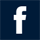 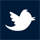 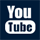 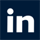 